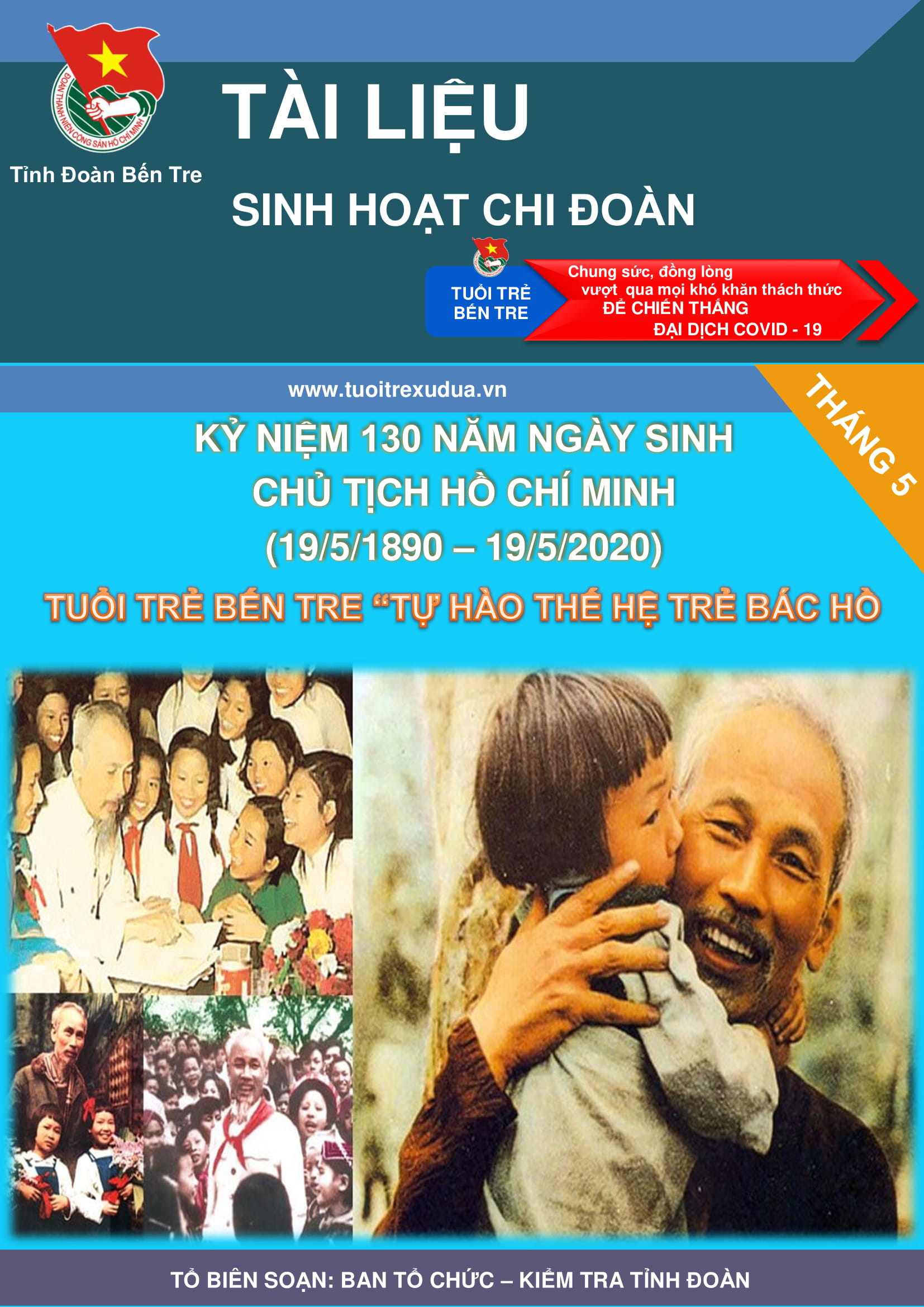 I. HỌC TẬP VÀ LÀM THEO LỜI BÁC 1. Khái quát về tiểu sử và sự nghiệp cách mạng của Chủ tịch Hồ Chí Minh (1890 – 1969).Chủ tịch Hồ Chí Minh (lúc nhỏ tên là Nguyễn Sinh Cung, khi đi học là Nguyễn Tất Thành, trong nhiều năm hoạt động cách mạng lấy tên là Nguyễn Ái Quốc và nhiều bí danh, bút danh khác) sinh ngày 19/5/1890 trong một gia đình nhà nho, nguồn gốc nông dân, ở làng Hoàng Trù, xã Kim Liên, huyện Nam Đàn, tỉnh Nghệ An, nơi có truyền thống đấu tranh kiên cường chống ách thống trị của thực dân phong kiến. Hoàn cảnh xã hội và sự giáo dục của gia đình đã ảnh hưởng sâu sắc đến Người ngay từ thời niên thiếu.Với tinh thần yêu nước nồng nàn, thương dân sâu sắc, sự nhạy bén về chính trị, Người đã bắt đầu suy nghĩ về những nguyên nhân thành bại của các phong trào yêu nước lúc bấy giờ và quyết tâm ra đi tìm con đường để cứu dân, cứu nước. Quá trình hoạt động cách mạng ngoài nước - Tìm con đường giải phóng dân tộc. Tháng 6/1911, Người đi ra nước ngoài, suốt 30 năm hoạt động, Người đã đi đến nước Pháp và nhiều nước châu Âu, châu Á, châu Phi, châu Mỹ. Người hòa mình với những phong trào của công nhân và nhân dân các dân tộc thuộc địa, vừa lao động kiếm sống, vừa học tập, hoạt động cách mạng và nghiên cứu các học thuyết cách mạng. Năm 1919, Người gia nhập Đảng Xã hội Pháp và hoạt động trong phong trào công nhân Pháp. Tháng 6/1919, thay mặt Hội Những người Việt Nam yêu nước tại Pháp, Người gửi tới Hội nghị Versailles (Pháp) Bản yêu sách của nhân dân An Nam, yêu cầu Chính phủ Pháp thừa nhận các quyền tự do và quyền bình đẳng của dân tộc Việt Nam . Tháng 12/1920, tại Đại hội lần thứ 18 của Đảng Xã hội Pháp tại thành phố Tours, Người bỏ phiếu tán thành gia nhập Quốc tế Cộng sản và tham gia thành lập Đảng Cộng sản Pháp. Sự kiện này đánh dấu bước ngoặt quan trọng trong cuộc đời hoạt động cách mạng của Người, từ chủ nghĩa yêu nước chân chính đến chủ nghĩa cộng sản. Năm 1921, tại Pháp, Người tham gia thành lập Hội Liên hiệp các dân tộc thuộc địa, nhằm tuyên truyền cách mạng trong nhân dân các nước thuộc địa. Đặc biệt, Người viết tác phẩm “Bản án chế độ thực dân Pháp” lên án mạnh mẽ chế độ thực dân, thức tỉnh lòng yêu nước của nhân dân các nước thuộc địa. Ngày 30/6/1923, Người đến Liên Xô và bắt đầu một thời kỳ hoạt động, học tập và nghiên cứu về chủ nghĩa Mác – Lênin, về chế độ xã hội chủ nghĩa ngay trên đất nước Lênin vĩ đại. Tại Đại hội lần thứ I Quốc tế Nông dân (10/1923), Người được bầu vào Đoàn Chủ tịch Quốc tế Nông dân. Năm 1924, Người dự Đại hội lần thứ V của Quốc tế Cộng sản và được cử làm cán bộ Ban phương Đông của Quốc tế Cộng sản, đồng thời là Ủy viên Đoàn HỌC TẬP VÀ LÀM THEO TƯ TƯỞNG, ĐẠO ĐỨC, PHONG CÁCH HỒ CHÍ MINH 3 chủ tịch Quốc tế Nông dân, Nguyễn Ái Quốc được giao theo dõi và chỉ đạo phong trào cách mạng ở một số nước Châu Á . Năm 1925, tại Quảng Châu (Trung Quốc), Người tham gia thành lập Hội Liên hiệp các dân tộc bị áp bức Á Đông, sáng lập tổ chức Hội Việt Nam Cách mạng Thanh niên, ra báo Thanh niên để truyền bá chủ nghĩa Mác – Lênin về trong nước, đồng thời mở lớp đào tạo cán bộ cho cách mạng Việt Nam. Ngày 3/2/1930, tại Cửu Long (Hồng Kông), Người triệu tập Hội nghị hợp nhất các tổ chức cộng sản trong nước, thống nhất thành Đảng Cộng sản Việt Nam. Từ năm 1930 đến năm 1940, Người tham gia công tác của Quốc tế Cộng sản ở nước ngoài, đồng thời theo dõi sát phong trào cách mạng trong nước và có những chỉ đạo đúng đắn cho Ban Chấp hành Trung ương Đảng ta. Chủ tịch Hồ Chí Minh trở về nước, trực tiếp lãnh đạo cách mạng Việt Nam Sau 30 năm hoạt động ở nước ngoài, năm 1941 Người về nước, triệu tập Hội nghị Ban Chấp hành Trung ương Đảng lần thứ tám, quyết định đường lối đánh Pháp, đuổi Nhật, thành lập Mặt trận Việt Minh, gấp rút xây dựng lực lượng vũ trang, đẩy mạnh phong trào đấu tranh cách mạng quần chúng, chuẩn bị tổng khởi nghĩa giành chính quyền trong cả nước. Thực hiện chỉ thị của Hồ Chí Minh, ngày 22/12/1944, tại khu rừng Sam Cao, thuộc huyện Nguyên Bình, tỉnh Cao Bằng, Đội Việt Nam tuyên truyền giải phóng quân được thành lập do đồng chí Võ Nguyên Giáp chỉ huy. Tháng 8/1945, Người cùng Trung ương Đảng triệu tập Hội nghị toàn quốc của Đảng và chủ trì Đại hội Quốc dân ở Tân Trào. Đại hội tán thành chủ trương tổng khởi nghĩa của Đảng và Tổng bộ Việt Minh, cử Hồ Chí Minh làm Chủ tịch nước Việt Nam Dân chủ Cộng hòa. Thay mặt Chính phủ lâm thời, Người đã phát lệnh tổng khởi nghĩa giành chính quyền trong cả nước. Hưởng ứng lời kêu gọi của Chủ tịch Hồ Chí Minh, toàn dân tộc Việt Nam đã nhất tề đứng lên Tổng khởi nghĩa vũ trang giành chính quyền về tay nhân dân lao động. Ngày 2/9/1945, Chủ tịch Hồ Chí Minh đọc bản Tuyên ngôn độc lập khai sinh nước Việt Nam Dân chủ Cộng hòa. Người tuyên bố trước nhân dân cả nước và nhân dân thế giới quyền độc lập của dân tộc Việt Nam. Tháng 9/1945, thực dân Pháp câu kết với đế quốc Mỹ, Anh và lực lượng phản động Quốc dân Đảng (Trung Quốc) trở lại xâm lược nước ta một lần nữa. Quân đội Pháp mở rộng đánh chiếm miền Nam và lấn dần từng bước kéo quân đánh chiếm miền Bắc, âm mưu tiến tới xóa bỏ Nhà nước Việt Nam Dân chủ Cộng hòa. Ngày 9/1/1946, cuộc tổng tuyển cử bầu Quốc hội nước Việt Nam Dân chủ Cộng hòa lần đầu tiên trong cả nước. Tại kỳ họp thứ nhất Quốc hội khóa I, Người được bầu làm Chủ tịch Chính phủ Liên hiệp kháng chiến. Tháng 12 năm 1946, Chủ tịch Hồ Chí Minh kêu gọi toàn quốc kháng chiến, Người tiếp tục cùng Trung ương Đảng lãnh đạo toàn dân kháng chiến chống thực dân Pháp xâm lược. Tháng 7/1954, với thắng lợi của chiến dịch Điện Biên Phủ, Hiệp định Géneva được ký kết. Miền Bắc được giải phóng. Miền Nam bị đế quốc Mỹ xâm lược biến thành thuộc địa kiểu mới của chúng. Người cùng với Trung ương Đảng lãnh đạo nhân dân cả nước thực hiện đồng thời hai nhiệm vụ chiến lược: cách mạng xã hội chủ nghĩa ở miền Bắc và cách mạng dân tộc dân chủ nhân dân ở miền Nam. Tháng 9 năm 1960, tại Đại hội Đại biểu toàn quốc lần thứ ba của Đảng Lao động Việt Nam, Hồ Chí Minh được bầu làm Chủ tịch Ban Chấp hành Trung ương Đảng. Dưới sự lãnh đạo của Người, nhân dân ta vừa xây dựng chủ nghĩa xã hội ở miền Bắc, vừa tiến hành cuộc kháng chiến chống Mỹ, bảo vệ miền Bắc, giải phóng miền Nam, thống nhất nước nhà, đưa cả nước tiến lên chủ nghĩa xã hội. Ngày 2/9/1969, mặc dù đã được các giáo sư, bác sĩ tận tình cứu chữa nhưng do tuổi cao sức yếu Người đã từ trần, hưởng thọ 79 tuổi. Cuộc đời Chủ tịch Hồ Chí Minh là một cuộc đời trong sáng cao đẹp của một người cộng sản vĩ đại, một anh hùng dân tộc kiệt xuất, một chiến sĩ quốc tế lỗi lạc, đã đấu tranh không mệt mỏi và hiến dâng cả đời mình cho Tổ quốc, cho nhân dân, vì lý tưởng cộng sản, vì độc lập, tự do của các dân tộc bị áp bức, vì hòa bình và công lý trên thế giới. Năm 1987, tại kỳ họp lần thứ 24, Tổ chức Giáo dục - Văn hóa - Khoa học của Liên hiệp quốc (UNESCO) đã ra Nghị quyết tôn vinh Hồ Chí Minh là “Anh hùng giải phóng dân tộc Việt Nam và nhà văn hóa kiệt xuất” . Nguồn: Ban Tuyên giáo Trung ương Đảng 2. Học tập và làm theo tư tưởng, đạo đức, phong cách Hồ Chí Minh Hồ Chí Minh - Nhà cách mạng vĩ đại, là tấm gương sáng ngời về nhân sinh quan cách mạng, là tấm gương hy sinh, hiến dâng trọn đời cho sự nghiệp cách mạng của Đảng, của dân tộc, hết lòng, hết sức phụng sự Tổ quốc, phục vụ Nhân dân. Người đã để lại cho các thế hệ dân tộc Việt Nam một di sản tinh thần vô cùng quý báu mãi soi đường, chỉ lối cho chúng ta đi. Đó là tư tưởng, đạo đức và phong cách Hồ Chí Minh, trong thời đại Hồ Chí Minh. Từ Chỉ thị số 06-CT/TW, ngày 07/11/2006 về tổ chức cuộc vận động “Học tập và làm theo tấm gương đạo đức Hồ Chí Minh” của Bộ Chính trị khóa X, đến Chỉ thị 03-CT/TW, ngày 14/5/2011 về tiếp tục đẩy mạnh học tập và làm theo tấm gương đạo đức Hồ Chí Minh của Bộ Chính trị khóa XI, và gần đây nhất là Chỉ thị số 05-CT/TW ngày 15/5/2016 của Bộ Chính trị khóa XII về đẩy mạnh học tập và làm theo tư tưởng, đạo đức, phong cách Hồ Chí Minh đã cho thấy đó là những giá trị to lớn và thật sự trở thành nền tảng tinh thần vững chắc của đời sống xã hội, là những nội dung chuẩn mực, cốt lõi để xây dựng văn hóa, con người Việt Nam đáp ứng yêu cầu phát triển bền vững và bảo vệ vững chắc Tổ quốc trong điều kiện hiện nay. Đối với tuổi trẻ thời đại Hồ Chí Minh, mỗi cán bộ Đoàn, đoàn viên, thanh niên ngày càng nhận thức sâu sắc hơn những nội dung cơ bản và giá trị to lớn của tư tưởng, đạo đức, phong cách Hồ Chí Minh là nội dung hết sức quan trọng và thiết thực của mỗi cấp bộ Đoàn 5 – Hội – Đội toàn tỉnh. Theo Kế hoạch số 398-KH/TĐTN-TG, ngày 17/10/2017 của Ban Thường vụ Tỉnh đoàn Bình Dương các nội dung cốt lõi cần tập trung trong tư tưởng, đạo đức, phong cách Hồ Chí Minh gắn liền với xây dựng giá trị hình mẫu thanh niên Bình Dương thời kỳ mới có “Tâm trong, trí sáng, hoài bão lớn” góp phần xây dựng và bảo vệ Tổ quốc xã hội chủ nghĩa, cụ thể là: - Tư tưởng Hồ Chí Minh về giải phóng dân tộc, giải phóng giai cấp, giải phóng xã hội và con người; về độc lập dân tộc gắn liền với chủ nghĩa xã hội; về kết hợp sức mạnh dân tộc với sức mạnh thời đại; về sức mạnh của nhân dân, về khối đại đoàn kết toàn dân tộc; về quyền làm chủ của nhân dân, xây dựng Nhà nước của dân, do dân, vì dân; về quốc phòng toàn dân, an ninh nhân dân, xây dựng lực lượng vũ trang; về xây dựng, phát triển kinh tế và văn hoá, không ngừng nâng cao đời sống vật chất, tinh thần của nhân dân; về đạo đức cách mạng; về chăm lo, bồi dưỡng thế hệ cách mạng cho đời sau; về xây dựng Đảng trong sạch, vững mạnh... - Quan điểm và tấm gương đạo đức Hồ Chí Minh với các nội dung sau: tuyệt đối trung thành, kiên định lý tưởng cách mạng, đặt lợi ích của Đảng, của đất nước, dân tộc lên trên tất cả; hết lòng, hết sức phụng sự Tổ quốc, phục vụ nhân dân, tận trung với nước, tận hiếu với dân; hết lòng yêu thương đồng bào, đồng chí, yêu thương con người; cần, kiệm, liêm chính, chí công vô tư, thật sự là công bộc của nhân dân, kiên quyết chống chủ nghĩa cá nhân, cơ hội; tinh thần lạc quan, tin tưởng, đấu tranh mọi biểu hiện suy thoái tư tưởng chính trị, đạo đức, lối sống... - Phong cách Hồ Chí Minh với các nội dung: phong cách tư duy độc lập, tự chủ, sáng tạo, lý luận gắn liền với thực tiễn; phong cách làm việc dân chủ, khoa học, kỹ lưỡng, cụ thể, tới nơi, tới chốn; phong cách ứng xử văn hoá, tinh tế, đầy tính nhân văn, thấm đậm tinh thần yêu dân, trọng dân, vì dân; phong cách nói đi đôi với làm, đi vào lòng người; phong cách nói và viết ngắn gọn, dễ hiểu, dễ nhớ, dễ làm; phong cách sống thanh cao, trong sạch, giản dị; phong cách quần chúng, dân chủ, nêu gương… 3. Những mẩu chuyện về BácTHỜI GIAN QUÝ BÁU LẮMSinh thời, Bác Hồ của chúng ta yêu cái gì nhất, ghét cái gì nhất? Kể cũng hơi khó trả lời cho thật chính xác, bởi ở ta không có thói quen "tự bạch" và kín đáo, ý nhị vốn là một đặc điểm của lối ứng xử phương Đông.Tuy nhiên, theo dõi qua tác phẩm, hoạt động và sinh hoạt đời thường, điều ta có thể thấy rõ cái mà Người rất ghét là các thói quan liêu, tham nhũng, xa hoa, lãng phí tiền bạc và thời gian của nhân dân.Ở một mức độ khác, thấp hơn, với những người có điều kiện tiếp xúc và làm việc với Bác Hồ, điều thấy rõ nhất là Bác rất khó chịu khi thấy cán bộ làm việc không đúng giờ.***Năm 1945, mở đầu bài nói chuyện tại lễ tốt nghiệp khoá V trường huấn luyện cán bộ Việt Nam, Người thẳng thắn góp ý: "Trong giấy mời nói 8 giờ bắt đầu, bây giờ 8 giờ 10 phút rồi mà nhiều người chưa đến. Tôi khuyên anh em phải làm việc cho đúng giờ, vì thời gian quý báu lắm".Trong kháng chiến chống Pháp, một đồng chí cấp tướng đến làm việc với Bác sai hẹn mất 15 phút, tất nhiên là có lý do mưa to, suối lũ, ngựa không qua được. Bác bảo:- Chú làm tướng mà chậm đi mất 15 phút thì bộ đội của chú sẽ hiệp đồng sai đi bao nhiêu? Hôm nay chú đã chủ quan, không chuẩn bị đầy đủ các phương án, nên chú đã không giành được chủ động.Một lần khác, Bác và đồng bào phải đợi một đồng chí cán bộ đến để bắt đầu cuộc họp. Bác hỏi:- Chú đến chậm mấy phút?- Thưa Bác, chậm mất 10 phút ạ!- Chú tính thế không đúng, 10 phút của chú phải nhân với 500 người đợi ở đây.Bác quý thời gian của mình bao nhiêu thì cũng quý thời gian của người khác bấy nhiêu, vì vậy thường không bao giờ để bất ai phải đợi mình.***Năm 1953, Bác quyết định đến thăm lớp chỉnh huấn của anh chị em trí thức, lúc đó đang bước vào cuộc đấu tranh tư tưởng gay go. Tin vui đến làm náo nức cả lớp học, mọi người hồi hộp chờ đợi.Bỗng chuyển trời đột ngột, mây đen ùn ùn kẻo tới, rồi một cơn mưa dồn dập, xối xả, tối đất, tối trời hai ba tiếng đồng hồ không dứt. Ai cũng xuýt xoa, tiếc rẻ: mưa thế này, Bác đến sao được nữa, trời hại quá.Giữa lúc trời đang trút nước, lòng người đang thất vọng, thì từ ngoài hiên lớp học có tiếng rì rào, rồi bật lên thành tiếng reo át cả tiếng mưa ngàn, suối lũ:- Bác đến rồi, anh em ơi! Bác đến rồi!Trong chiếc áo mưa ướt sũng nước, quần xắn đến quá đầu gối, đầu đội nón, Bác hiện ra giữa niềm ngạc nhiên, hân hoan và sung sướng của tất cả mọi người. Về sau, anh em được biết: giữa lúc Bác chuẩn bị đến thăm lớp thì trời đổ mưa to. Các đồng chí làm việc bên cạnh Bác đề nghị Bác cho báo hoãn đến một buổi khác. Có đồng chí đề nghị tập trung lớp học ở một địa điểm gần nơi ở của Bác... Nhưng Bác không đồng ý: "Đã hẹn thì phải đến, đến cho đúng giờ, đợi trời tạnh thì biết đến khi nào? Thà chỉ một mình Bác và một vài chú nữa chịu ướt còn hơn để cho cả lớp học phải chờ uổng công!".***Ba năm sau, tại thủ đô Hà Nội vào dịp tết cổ truyền của dân tộc, hàng trăm đại biểu các tầng lớp nhân dân thủ đô tập trung tại Uỷ ban Hành chính thành phố để lên chúc tết Bác Hồ. Sắp đến giờ lên đường, trời bỗng đổ mưa như trút. Giữa lúc mọi người còn đang lúng túng thu xếp phương tiện cho đoàn đi để Bác khỏi phải chờ lâu thì bỗng xịch, một chiếc xe đậu trước cửa. Bác Hồ từ trên xe bước xuống, cầm ô đi vào, lần lượt bắt tay, chúc tết mỗi người, trong nỗi bất ngờ rưng rưng cảm động của các đại biểu.Thì ra, thấy trời mưa to, thông cảm với khó khăn của ban tổ chức và không muốn các đại biểu vì mình mà vất vả, Bác chủ động, tự thân đến tại chỗ chúc tết các đại biểu trước. Thật đúng là một hằng tâm của một lãnh tụ suốt đời quên mình, chỉ nghĩ đến nhân dân, cho đến tận phút lâm chung, vẫn không quên dặn lại: "Sau khi tôi đã qua đời, chớ nên tổ chức điếu phúng linh đình, để khỏi lãng phí thì giờ và tiền bạc của nhân dân".Nguồn: Bác Hồ - con người và phong cáchQUYỀN LAO ĐỘNG CỦA BÁCỞ khu an toàn, trong thời kỳ kháng chiến chống Pháp, mặc dầu xa địch. nhưng mỗi lần chuyển địa điểm, ngoài việc làm lán trại, Bác cháu còn phải đào hầm, hố. Bác thường giúp đỡ các chiến sĩ bảo vệ vẽ mẫu hầm, cách cầm xẻng, phá đất đá, nện "choòng"...Ngay trong mỗi nhà, mỗi lán Bác đều cho đào công sự đề phòng máy bay tập kích bất ngờ, cây rừng đổ xuống. Cứ mỗi ngày Bác đào một ít, sau giờ làm việc vài ba buổi là xong.Ai muốn đến giúp, Bác ngăn lại, không đồng ý và nói:- Đây là quyền lao động của Bác.Nguồn: Bác Hồ với chiến sĩ , Nxb. Quân đội nhân dân4. Lời Bác dạy"Giai cấp công nhân là giai cấp lãnh đạo, phải làm thế nào xứng đáng là lãnh đạo để người ta tin cậy. Nếu ta sản xuất xấu, chẳng những mất công, tốn nguyên liệu mà lại mất cả uy tín nữa. Do đó, cần phải làm cho tốt".(Nguồn: Hồ Chí Minh toàn tập - t.13, tr.268) "Vai trò của giai cấp công nhân và tổ chức công đoàn rất quan trọng. Các cô, các chú phải lãnh đạo công nhân thi đua yêu nước cho tốt, hoàn thành kế hoạch 3 năm sớm chừng nào hay chừng ấy để có thời gian chuẩn bị bước vào kế hoạch 5 năm. Thi đua tốt là phải làm nhanh, nhiều, tốt, rẻ". (Nguồn: Sđd - t.12, tr.633).II. TRUYỀN THỐNGTheo dòng lịch sử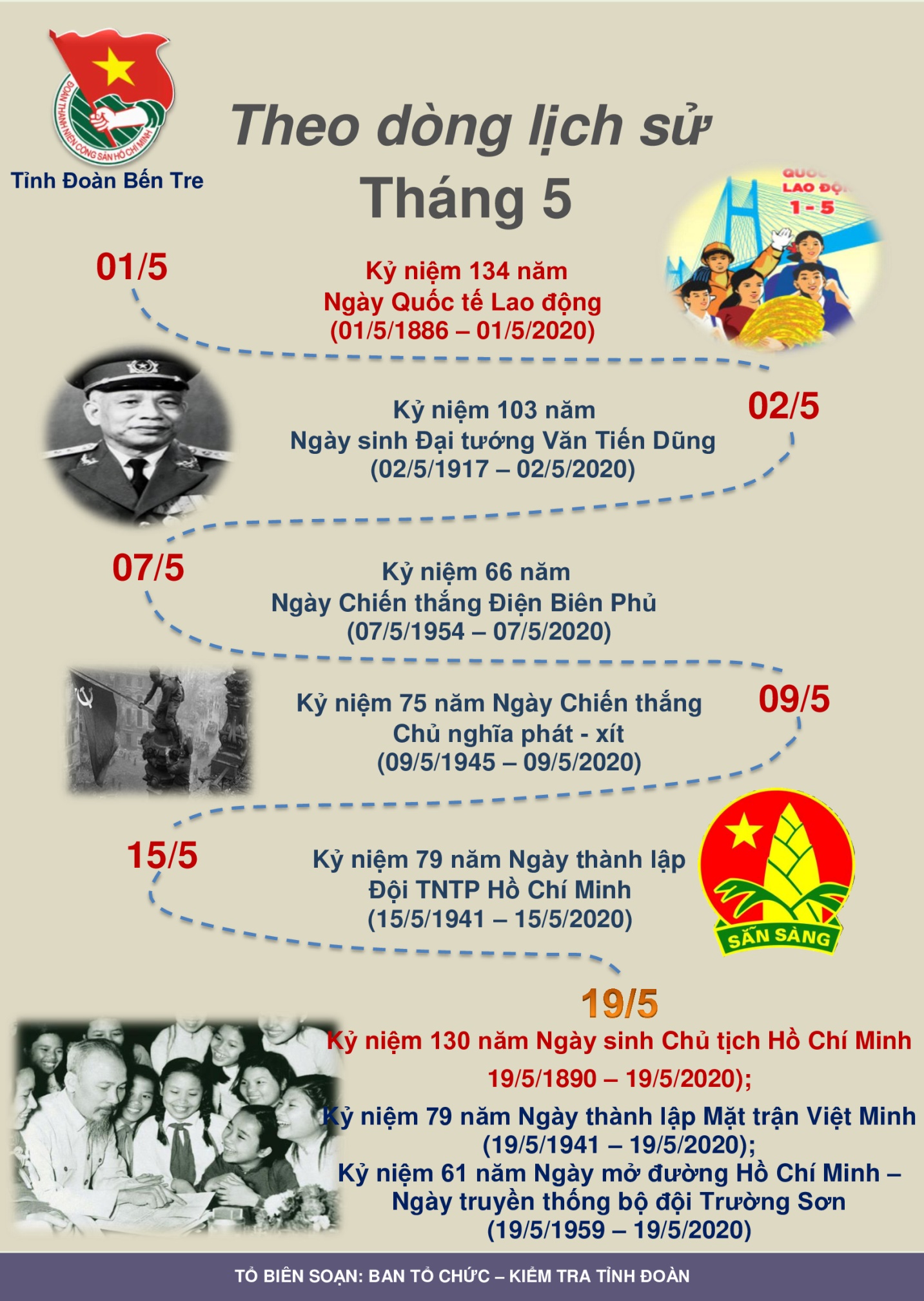 2. Ngày truyền thốngLỊCH SỬ THÀNH LẬP ĐỘI TNTP HỒ CHÍ MINHLink:http://www.thieunhivietnam.vn/gioi-thieu-chung.htmlNguồn: Hội đồng Đội Trung ươngBẰNG KHEN CỦA TỔNG BỘ VIỆT MINH TRUY TẶNG ANH KIM ĐỒNG – NGƯỜI ĐỘI TRƯỞNG ĐẦU TIÊN CỦA ĐỘI TNTP HCMLink: http://baotanglichsu.vn/vi/Articles/1002/14283/bang-khen-cua-tong-bo-viet-minh-truy-tang-anh-kim-djong-nguoi-djoi-truong-djau-tien-cua-djoi-tntp-hcm.htmlNguồn: Bảo tàng lịch sử quốc giaTHÀNH LẬP MẶT TRẬN VIỆT MINHTháng 5 năm 1941, trước những thay đổi mạnh mẽ của tình hình trong nước và những biến động to lớn trên thế giới, Chủ tịch Hồ Chí Minh đã triệu tập và chủ trì Hội nghị Trung ương lần thứ VIII của Đảng ở Khuổi Nậm, Pác Bó, Cao Bằng quyết định sự chuyển hướng chỉ đạo chiến lược của Đảng - khẳng định giải phóng dân tộc là nhiệm vụ hàng đầu của cách mạng Việt Nam.Link:http://baotanglichsu.vn/vi/Articles/3097/16382/19-5-1941-thanh-lap-mat-tran-viet-minh.htmlNguồn: Bảo tàng Lịch sử Quốc giaIII. PHÁP LUẬTTừ 22/5/2020, chính thức cấp bản sao điện tử cho người dânNgày 08/4/2020, Chính phủ ban hành Nghị định số 45/2020/NĐ-CP về thực hiện thủ tục hành chính trên môi trường điện tử. Nghị định này sẽ có hiệu lực từ ngày 22/5 tới đây.Nghị định 31/2020 của Chính phủ sửa đổi, bổ sung một số nội dung về quản lý, bảo quản tang vật, phương tiện vi phạm hành chính bị tạm giữ, tịch thu theo thủ tục hành chính sẽ có hiệu lực từ ngày 01/5/2020.Cấm lao động Việt Nam ra nước ngoài làm nghề massageTheo Nghị định 38/2020/NĐ-CP ngày 03/4/2020, có tới 07 công việc người lao động không được đến làm việc ở nước ngoàiLao động tại Hàn Quốc phải ký quỹ 100 triệu đồngNgày 31/3/2020, Thủ tướng Chính phủ đã ký Quyết định số 12 năm 2020 thực hiện thí điểm ký quỹ đối với người lao động đi làm việc tại Hàn Quốc theo Chương trình cấp phép việc làm cho lao động nước ngoài của Hàn Quốc (gọi tắt là Chương trình EPS). Quyết định có hiệu lực từ ngày 15/5/2020.Hủy toàn bộ kết quả của thí sinh bị đình chỉ thi tại kỳ thi THPT quốc gia 2020Tại Thông tư số 08/2020/TT-BGDĐT có hiệu lực từ ngày 08/5/2020, Bộ Giáo dục và Đào tạo đã sửa đổi một số điều của Quy chế thi Trung học phổ thông quốc gia và xét công nhận tốt nghiệp Trung học phổ thông quốc gia.Thêm 4 ngành nghề được ưu đãi đầu tưNghị định 37/2020/NĐ-CP của Chính phủ có hiệu lực từ ngày 15/5/2020 đã bổ sung vào danh mục ngành, nghề ưu đãi đầu tư ban hành kèm theo Nghị định 118/2015/NĐ-CP về các hoạt động đầu tư kinh doanh theo quy định của Luật Hỗ trợ doanh nghiệp nhỏ và vừa.Theo đó, 04 ngành nghề được bổ sung mới bao gồm:- Đầu tư kinh doanh chuỗi phân phối sản phẩm của doanh nghiệp nhỏ và vừa;- Đầu tư kinh doanh cơ sở ươm tạo doanh nghiệp nhỏ và vừa;- Đầu tư kinh doanh cơ sở kỹ thuật hỗ trợ doanh nghiệp nhỏ và vừa;- Đầu tư kinh doanh khu làm việc chung cho doanh nghiệp nhỏ và vừa khởi nghiệp sáng tạoNGUYÊN NHÂN THẮNG LỢI VÀ Ý NGHĨA LỊCH SỬ CỦA 
CHIẾN DỊCH ĐIỆN BIÊN PHỦChiến thắng Điện Biên Phủ của dân tộc ta đã chứng minh một chân lý của thời đại: các dân tộc bị áp bức, bị xâm lược nếu có ý chí kiên cường và đường lối đúng đắn, sáng tạo, biết đoàn kết đấu tranh vì độc lập tự do thì dân tộc đó nhất định thắng lợi; đã thôi thúc và cổ vũ các nước thuộc địa ở châu Á, châu Phi, Mỹ la tinh đứng lên đấu tranh tự giải phóng, thoát khỏi ách xâm lược của chủ nghĩa thực dân, đế quốc.- Nguyên nhân thắng lợiĐảng ta, đứng đầu là Hồ Chủ tịch đã đề ra đường lối kháng chiến, đường lối quân sự độc lập, đúng đắn, sáng tạo. Kết hợp chặt chẽ nhiệm vụ chiến lược chống đế quốc và phong kiến, vừa kháng chiến vừa kiến quốc xây dựng chế độ mới. Ngay từ ngày đầu chống thực dân Pháp xâm lược, Đảng ta đã lãnh đạo nhân dân thực hiện cuộc kháng chiến toàn dân, toàn diện, dựa vào sức mình là chính; xây dựng lực lượng vũ trang nhân dân gồm 3 thứ quân (bộ đội chủ lực, bộ đội địa phương, dân quân du kích) làm nòng cốt cho toàn dân đánh giặc, kết hợp chặt chẽ chiến tranh du kích với chiến tranh chính quy; tiến công quân sự, địch vận và nổi dậy của quần chúng; đấu tranh quân sự với đấu tranh chính trị, kinh tế, văn hoá, ngoại giao. Trong trận quyết chiến chiến lược Điện Biên Phủ, lòng yêu nước và tinh thần “quyết tử cho Tổ quốc quyết sinh” đã tạo nên ý chí quyết chiến, quyết thắng của toàn Đảng, toàn dân, toàn quân, quyết tâm đánh thắng kẻ thù xâm lược, giành độc lập, tự do cho dân tộc.Nhân dân ta rất anh hùng, từ nông thôn đến thành thị, từ miền núi đến miền xuôi, từ trẻ đến già nghe theo lời kêu gọi của Đảng và Bác Hồ đã phát huy cao độ tinh thần yêu nước, chủ nghĩa anh hùng cách mạng ra sức thi đua xây dựng hậu phương vững chắc, thi đua giết giặc lập công, đóng góp sức người, sức của bảo đảm đầy đủ mọi điều kiện cho chiến trường, tiếp thêm ý chí quyết chiến, quyết thắng cho các lực lượng vũ trang ngoài mặt trận.Quân đội ta trưởng thành vượt bậc về tư tưởng chính trị, lực lượng, tổ chức chỉ huy, trình độ tác chiến, trang thiết bị quân sự và bảo đảm hậu cần cho chiến dịch quân sự quy mô lớn chưa từng có; chấp hành nghiêm mệnh lệnh chiến trường vượt qua mọi khó khăn, thử thách, mưu trí, sáng tạo, dũng cảm hy sinh lập nhiều chiến công trên khắp chiến trường Đông Dương, hoàn thành xuất sắc nhiệm vụ ở chiến trường Điện Biên Phủ.Chiến thắng lịch sử Điện Biên Phủ còn có sự chi viện, cổ vũ và ủng hộ của các nước xã hội chủ nghĩa, phong trào đấu tranh vì hoà bình của nhân dân tiến bộ trên toàn thế giới, trong đó có cả nhân dân Pháp, đặc biệt là của các nước trên bán đảo Đông Dương cùng chung chiến hào, đã tạo nên sức mạnh thời đại của chiến thắng lịch sử Điện Biên Phủ.- Ý nghĩa lịch sửĐối với nhân dân taTrong lịch sử dựng nước và giữ nước của dân tộc ta chiến thắng Điện Biên Phủ là một trong những đỉnh cao chói lọi, một kỳ tích vẻ vang của thời đại Hồ Chí Minh.Trong cuộc kháng chiến chống thực dân Pháp, chiến thắng Điện Biên Phủ là chiến thắng vĩ đại nhất, giáng đòn quyết định tạo bước ngoặt lịch sử làm thay đổi hẳn cục diện chiến tranh giữa ta và địch, trực tiếp đưa đến việc ký kết Hiệp định Giơnevơ về chấm dứt chiến tranh, lập lại hòa bình ở Đông Dương.Chiến thắng Điện Biên Phủ đã kết thúc thắng lợi cuộc kháng chiến chín năm chống thực dân Pháp và can thiệp Mỹ; chấm dứt hoàn toàn ách xâm lược của thực dân Pháp trên đất nước ta và các nước trên bán đảo Đông Dương; bảo vệ và phát triển thành quả cách mạng Tháng Tám; mở ra giai đoạn cách mạng mới, tiến hành cách mạng xã hội chủ nghĩa ở miền Bắc, đấu tranh giải phóng miền Nam, thống nhất Tổ quốc, đưa cả nước đi lên chủ nghĩa xã hội.Chiến thắng Điện Biên Phủ đã làm tăng niềm tự hào dân tộc, niềm tin tưởng tuyệt đối vào sự lãnh đạo của Đảng Cộng sản Việt Nam do Chủ tịch Hồ Chí Minh sáng lập và rèn luyện; cổ vũ toàn Đảng, toàn dân, toàn quân một lòng, một dạ chiến đấu dưới lá cờ vẻ vang của Đảng, vì nền độc lập, tự do của Tổ quốc, vì hạnh phúc của nhân dân.Đối với thế giớiChiến thắng Điện Biên Phủ mang tầm vóc thời đại, góp phần to lớn vào phong trào đấu tranh vì hoà bình, tiến bộ của nhân loại.Chiến thắng Điện Biên Phủ giáng một đòn chí mạng vào nền móng của thực dân Pháp và can thiệp Mỹ, đánh sập thành luỹ của chủ nghĩa thực dân cũ ở vị trí xung yếu nhất, đánh dấu sự sụp đổ của chủ nghĩa thực dân cũ trên phạm vi toàn thế giới; báo hiệu sự thất bại chiến lược toàn cầu phản cách mạng của chủ nghĩa thực dân mới do đế quốc Mỹ cầm đầu.Chiến thắng Điện Biên Phủ là chiến thắng chung của các nước trên bán đảo Đông Dương, chiến thắng của phong trào cộng sản và công nhân quốc tế, của phong trào đấu tranh vì hòa bình, tiến bộ xã hội trên toàn thế giới.Chiến thắng Điện Biên Phủ của dân tộc ta đã chứng minh một chân lý của thời đại: các dân tộc bị áp bức, bị xâm lược nếu có ý chí kiên cường và đường lối đúng đắn, sáng tạo, biết đoàn kết đấu tranh vì độc lập tự do thì dân tộc đó nhất định thắng lợi; đã thôi thúc và cổ vũ các nước thuộc địa ở châu Á, châu Phi, Mỹ la tinh đứng lên đấu tranh tự giải phóng, thoát khỏi ách xâm lược của chủ nghĩa thực dân, đế quốc.Nguồn: Tỉnh uỷ Điện Biên